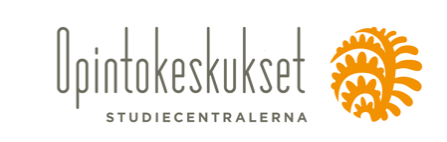 _______________________________________________________________________________________

Tämä käsikirjoitus on tallennettu Opintokeskukset ry:n kotisivuille Kaikki mukaan! Opintokeskusten valmennusmateriaali moninaisemman yhdistystoiminnan tukemiseen -valmennusmateriaalien liitteeksi. Kahvilassa kuhisee foorumiteatterin käsikirjoitus Käsikirjoitusta saa muokata! Mahdolliset kysymykset ja kommentit voi osoittaa: heidi.leino@ksl.fi Kaksi henkilöä näyttelee / lukee eläytyen esityksen osallistujien edessä, lähinä tai etänä. Etäkoulutuksessa roolihahmoille voi vaihtaa samanlaisen taustakuvan, esim. kahvilakuvan. Esitys näytetään kerran kokonaisuudessaan, jonka jälkeen katsojat esittävät parannusehdotuksia tarinan henkilöiden toimintaan. Korjausehdotukset kerätään ruudulle/ fläpille ja kerrataan vielä lopuksi ääneen. Kohtaukset näytellään uudestaan niin, että korjausehdotukset otetaan huomioon. Jos yleisössä on aktiivisia ihmisiä, voivat he tulla korvaamaan toista näyttelijää. Esitystä voidaan esittää useampaankin kertaan, välillä keskustellen. Henkilöt (henkilöiden nimet voidaan vaihtaa)MARIA – uusi vapaaehtoinen SATU – Nuppilan asukasyhdistyksen kahvilavastaava (vapaaehtoinen itsekin) Fasilitaattori kertoo lyhyesti tilanteen: Nuppilan asukasyhdistyksen kahvilaan on tulossa uusi vapaaehtoinen. Osallistujien tehtävä on katsoa esitys ja valmistautua keskustelemaan siitä esityksen jälkeen. Näyttelijät esittelevät itsensä: MARIA (näyttää roolimerkkiä yllään, esimerkiksi huivi kaulassa tai lakki tai silmälasit päässä) Hei! Kun mulla on tämä lakki/huivi/silmälasit, olen Maria. Mä olen menossa ensimmäistä kertaa vapaaehtoistyöhön asukaskahvilaan. Olen asunut Suomessa viisi vuotta. SATU Hei! Kun mulla on tämä lakki/huivi/silmälasit, olen Satu. Mä toimin Nuppilan asukasyhdistyksessä. Hoidan asukaskahvilan ja sen vapaaehtoisten koordinointia. Olen itsekin vapaaehtoinen. Esitys alkaa, merkkinä esim. kilisevän kellon soitto tai lasin kilautus lusikalla. --------------------- Satu seisoskelee hyvin ärtyneenä kahvilan tiskillä. Hän vilkuilee kelloa ja ympäristöä.  SATU Missä ihmeessä se oikein viipyy? Kello on jo 20 minuuttia yli.. MARIA (tulee hymyilevänä, iloisena) Hei Satu! Kiva nähdä!  SATU (jäätävästi ja ihan kypsänä) Ai nytkö sä vasta tulet?  MARIA (lämpimästi) Mitä sulle kuuluu? Onko perheellä kaikki hyvin? Oletteko olleet terveitä? SATU (ärtyneenä) Kuule, sun vuoro alkoi jo 20 minuuttia sitten! Nyt jäi tuoreet pullat kokonaan paistamatta tänne myyntiin. MARIA (kärsimyksiään korostaen) No mä tulin nyt, kun mä olin hammaslääkärissä. Multa paikattiin hammas. Aijai! Se oli tosi kipeä! Ajattele, mä en pystynyt ollenkaan nukkumaan viime yönä! SATU (jäätävänä) Jaaha.  MARIA (epävarmana, ymmällään) Niin.. Mutta nyt mä olen tässä. SATU Tiedoksi, että sun vuoro tässä kassalla on neljään asti. Aiemmin puhuttiin, että olisit kaksi tuntia, mutta me laitettiin nyt kolmen tunnin vuoro sulle. Kato tällä lailla me ei tarvita niin paljoa vapaaehtoisia. MARIA (yllättyneenä ja hämillään) Ahaa. Mulla olisi kyllä tapaaminen kaverin kanssa kolmelta… SATU No kyllä sä pärjäät! Ja hei, tätä myyntipöytää EI SAA jättää yksin. Katso, täällä meidän kassalippaassa on ainakin 300 euroa.  No niin, mä lähdenkin tästä. MARIA Hei odota! Kerro mulle mitä mun pitää tehdä. Satu puhuu nopeasti ja epämääräisesti, Maria seuraa häkeltyneenä SATU No ihan tavallisia juttuja vaan! Myydään kaikkia näitä leipiä ja juomia ja kato mitä tuolla nyt onkaan. Joistain annetaan alennuksia ja sit tietyt asiakkaat saa kanssa alennuksia. Ja allekirjoituksia kerätään, niitä on ehkä tuolla paperipinoissa.. voit etsiä! Päässä lasketaan summat yhteen ja silleen. Mobile Paylla monet maksaa. OK? MARIA (epävarmana) Ehh…öö.. Joo.  Hei tässä on mun bussiliput. Voisinko saada yhdeksän euroa bussirahaa, kun menen sitten vielä takaisin kotiin. SATU (mulkoilee loukkaantuneen näköisenä ja häipyy) Vai että bussirahaa.  Mä menen nyt.   MARIA  Hei. Nähdään sitten.. MARIA katselee hetken ympärilleen, ottaa sitten puhelimen esiin ja alkaa selata puhelimestaan somessa olevia kuvia. Hän hihittelee ja hämmästelee niitä. Voi kääntyä sivuttain yleisöön nähden, vähän poissaolevana vastuutehtävästään. Marian puhelin soi (fasilitaattori päästää suustaan soittoäänen) MARIA (ottaa puhelimen korvalleen) Hei! Kiitos ihan hyvää… Mä olen täällä kahvilassa… Tiedätkö, tässä kassalippaassa on ainakin 300 euroa rahaa! Joo! No mitäs sulle? …Ai että pieni Eero tulisi tänne tunniksi? ..Kun sä käyt kampaajalla? No onhan Eero jo aika iso.. niin, kolme vuotta! Kyllä se käy. Mun pitää olla sitten tässä myyntipöydän luona koko ajan. Joo tuo vaan hänet tänne. Nähdään pian! MARIA jää paikoilleen selaamaan puhelintaan. Fasilitaattori kilisyttää kelloa/lasia. Esitys päättyy. MARIA ja SATU jäävät yleisön eteen/etäkoulutuksen näyttöruudulle roolimerkit yllään. Eivät ota osaa alkavaan keskusteluun kuin poikkeustapauksissa.  Fasilitaattori Siinä näimme tilanteen yhdistyselämästä.  Haluaisin kuulla, mitä te ajattelette äsken näkemästänne? Miten tuo tilanne meni? Oliko jotain ongelmia? Jos oli, mikä ei mennyt hyvin?  Kuka tai ketkä hahmoista voisi vaikuttaa tilanteen onnistumiseen? Nyt keräämme parannusehdotuksia tähän kohtaamiseen. Tavoitteena on mahdollisimman onnistunut kohtaaminen vapaaehtoistoiminnassa.  Kirjoitamme ehdotukset ylös, ja kohta esitys esitetään uudelleen. Mitä henkilö(t) olisivat voineet tehdä toisin?  Kahvilatoiminnan koordinaattori Satu? Maria-vapaaehtoinen? Antakaa hyvin käytännöllisiä ehdotuksia. Mitä hänen pitäisi sanoa? Ryhmän koosta riippuen osallistujat ideoivat yhdessä tai pienryhmissä parannusehdotuksia esim. 10 minuuttia. Jos niin halutaan, toinen ryhmä voi miettiä ensisijaisesti Mariaa ja toinen Satua. Ideat jaetaan kaikkien osallistujien yhteisessä tilanteessa, jossa fasilitaattori kerää parannusehdotukset kaikkien nähtäväksi fläpeille tai kirjoitusohjelmaan. Molemmille hahmoille suunnatut ehdotukset kirjoitetaan erilleen: omalle fläppipaperille tai omaan sarakkeeseen.  Kohtaus näytellään uudelleen ohjeiden mukaan. Esiintyjät voivat tulla osallistujien joukosta, tai olla täysin tai osittain samat kuin alkuperäisessä esityksessä. Vastanäyttelijät reagoivat mahdollisimman realistisesti vuorovaikutustilanteen muutoksiin. Tavoite ei ole, että esityksen lopputulos on sadunomainen onni, vaan arkitodellisuudelta vaikuttava tilanne. Tärkeää on antaa aplodit jokaisen erillisen esityksen jälkeen, sillä esiintyjät ovat amatöörejä, jotka laittavat itsensä likoon muiden edessä.  Fasilitaattori jatkaa toisen esityksen jälkeen: Miltä tilanne näytti tällä kertaa?  Onko jotakin mitä haluaisit vielä muuttaa? Miksi?Fasilitaattori voi kysyä hahmoilta: ”Maria/ Satu, miltä tämä kohtaaminen sinusta tuntui?” Lopuksi: Mitä ajatuksia tämän kohtaamisen työstäminen yhdessä herätti? Oletko saanut tänään jonkin oivalluksen moninaisen yhdistystoiminnan toteuttamisesta? 